LEARNING AGREEMENTACADEMIC YEAR 2022/ 2023 – winter semester 2022/23DETAILS OF THE PROPOSED STUDY PROGRAMME ABROAD / LEARNING AGREEMENT*please indicate type of credits	If necessary, continue this list on a separate sheet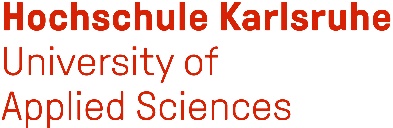 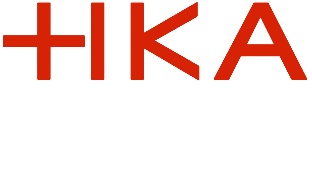 Name of student: Sending institution: Country: 	.Receiving institution:  of Applied Sciences	  Postfach 2440, 76012 Karlsruhe	  Moltkestraße 30, 76133 Karlsruhe	Country:	  GermanyCourse unit code(if any)Course unit title (as indicated in the information package)Number of creditsECTS, Others*:Student’s signature.................................................................................	Date: SENDING INSTITUTIONWe confirm that this proposed programme of study / learning agreement is approved.Departmental co-ordinator’s signature	Institutional co-ordinator’s signature.........................................................	.........................................................Date :...............................................	Date :...............................................RECEIVING INSTITUTIONWe confirm that this proposed programme of study / learning agreement is approved.Departmental co-ordinator’s signature	Institutional co-ordinator’s signature.........................................................	.........................................................Date :...............................................	Date :...............................................